Департамент образования мэрии г. Ярославля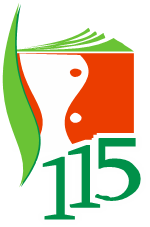 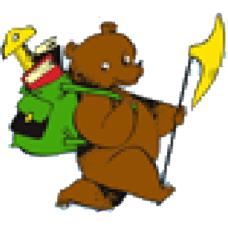  Городской центр развития образованияРесурсный центр«Реализации ФГТ средствами технология «Ситуация» на базовом уровне деятельностного  метода Л.Г. Петерсон»Сетевое взаимодействие дошкольных образовательных учрежденийСеминар - практикум на базе МДОУ № 221«Алгоритм конструирования образовательной ситуации типа  «Открытие нового знания»20.11.2013г.Цель:повышение практической компетентности в вопросах конструирования ситуаций типа ОНЗ.Задачи: - повысить теоретический уровень по вопросу;- упражнять в анализе образовательных ситуаций;- упражнять в конструировании отдельных этапов ситуации.Методическое обеспечение:​ Лекция - презентация с элементами беседы  «Алгоритм конструирования образовательной ситуации типа  «Открытие нового знания»  в технологии деятельностного метода  Л.Г.Петерсон».​ Демонстрация организации образовательной ситуации в подготовительной логопедической группе № 1  на тему «Буква Ы». ​ Схема анализа конспекта «Правила безопасного поведения в лесу»  в технологии  ситуация «Открытие нового знания  на предмет выполнения  алгоритма конструирования ситуации типа «Открытие нового знания».Демонстрационный материал:Презентации: «.Алгоритм конструирования образовательной ситуации типа  «Открытие нового знания»  в технологии деятельностного метода  Л.Г.Петерсон».Раздаточный материал:Сценарий образовательной ситуации «Буква Ы»                                (образовательная область «Коммуникация» (опыт МДОУ № 128);Сценарий образовательной ситуации «Правила безопасного поведения в лесу» (опыт Н/ш-д/с № 115);Схема анализа образовательной ситуации на предмет ее конструирования; Памятка по выполнению практического задания.Памятка самоконтроля по выполнению практического задания.Оборудование:​ Демосистема  (экран, ноутбук, проектор)​ Видеокамера.	​ Музыкальный центр.	План семинара – практикума.1.  «Алгоритм конструирования образовательной ситуации типа  «Открытие нового знания»  (лекция с презентацией и элементами беседы)  (старший  воспитатель  Доманская  Ирина  Александровна, высшая квалификационная категория, старший воспитатель Шестакова Ольга Львовна, первая квалификационная категория )	2.  Просмотр образовательной ситуации  технологии «Ситуация» «Буква Ы»                  (ОО «Коммуникация»).(учитель – логопед Ленцова Марина Викторовна, первая  квалификационная категория)	3. Практическая работа участников семинара: анализ конспекта образовательной ситуации на предмет ее конструирования; рефлексия организации семинара. (представитель ресурсного центра Безрукова Елена Евгеньевна, старший  воспитатель  Доманская Ирина Александровна, высшая квалификационная категория, старший воспитатель Шестакова Ольга Львовна, первая квалификационная категория 4. Решение организационных вопросов.(Анкетирование, рефлексия)	5. Индивидуальное консультирование слушателей.